935 Ramsey Lake Rd 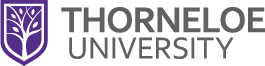 Sudbury, Ontario, Canada P3E 2C6 Phone: 705.673.1730 Toll free: 1.866.846.7635 Fax: 705.673.4979                                                                                                                                                                                                   Email: info@thorneloe.ca Website: thorneloe.ca School of Theology School of Theology Registration Form
Personal Information Name (Last, First, Initial): ___________________________________________________________________Mailing address: __________________________________________________________________________City: _______________  Prov/State: __________________ Postal/Zip Code: __________________________Home/Work phone:_______________ Cell phone: _______________ Email:___________________________THEO or Laurentian Student #: ______________________ Date of Birth (dd/mm/yyyy): ______ /________ /_________     Please indicate your program:
    ______  B.Th         ______ C.A.L.L         ______ Dip. Th.        ______ A Th.         ______ Non-DegreeTHEO Course Registration Deadlines 9 September: for Fall and Fall/Winter correspondence courses (2022F and 2022FW) 6 January: for Winter correspondence courses (2023W) 
Course Selection Declaration I hereby certify that all statements are correct and complete including my declaration of citizenship and status in Canada. I understand that I may have to provide documentation at some future date to substantiate my claim and that any misrepresentation of this data may result in the cancellation of my admission or registration status. Applicant’s Signature:__________________________________ Date: ________________________________Thorneloe University respects the privacy of their students, faculty, staff, alumni and donors and will make every effort to protect the personal information that is collected, used or held by the University.  To ensure that all personal information is dealt with appropriately, Thorneloe University will comply with the Personal Information Protection and Electronic Documents Act (PIPEDA) as it applies to the university sector. 

THEO Course Fees All fees are in Canadian funds. Students whose mailing address is outside of Canada must pay the fees for “Non-Canadian Residents”. Fees for Canadian Residents: $390 per 3 credit course, and $780 per 6 credit courseFees for Non Canadian Students: $450 per 3 credit course, and $900 per 6 credit course*A non-refundable late payment fee of $35 per course will be charged if the payment of tuition fees is outstanding as of October 1st for Fall and Fall/Winter courses, or February 1st for Winter courses.Grades will not be issued until all fees are paid in full.Total number of 3 credit courses ________  (x 390 (Canadian Student) or 450 (Non Canadian)) = ________Total number of 6 credit courses ________  (x 780 (Canadian Student) or 900 (Non Canadian)) = ________
							If applicable *Late payment fee $35.00 $ _________ per course Total payable $ _________ Payment enclosed $ _________ Balance $ _________ Payment □ Electronic banking (preferred) 
Choose “Thorneloe University” from your bank’s Payee List. You must have a seven-digit Student Number. If you do not have a Laurentian or Thorneloe ID number, contact the Main Office at Thorneloe University. □ Cheque □ Money order 
Indicate your name and student number (if issued) on the back of your cheque or money order. Make all cheques payable to “Thorneloe University”. (Mail to: School of Theology, Thorneloe University, 935 Ramsey Lake Rd, Sudbury ON P3E 2C6, Canada. □ VISA/MasterCard)
Please email Thorneloe University at info@thorneloe.ca order to schedule payment with VISA or MasterCard. We do not accept any other credit cards at this time. Please return the completed form (all pages) by mail, fax, email to info@thorneloe.ca , or in person to Thorneloe University.Course Number Term (Please check only one per course) Term (Please check only one per course) Term (Please check only one per course) Term (Please check only one per course) Credit onlyTHEO ____________ □ 2022F □ 2022FW □ 2023W □ 2023S□ CreditTHEO ____________ □ 2022F □ 2022FW □ 2023W □ 2023S □ CreditTHEO ____________ □ 2022F □ 2022FW □ 2023W □ 2023S □ CreditTHEO ____________ □ 2022F □ 2022FW □ 2023W □ 2023S □ CreditTHEO ____________ □ 2022F □ 2022FW □ 2023W □ 2023S □ Credit